Конспект дополнительного занятия «Час Кода». Цели:	Способствовать  формированию и поддержку интереса молодежи к изучению информатики;Способствовать получению  первоначального практического опыта в сфере программирования;Способствовать развитию алгоритмического и объектного стиля мышления;Способствованию формирования мотивации к получению образования в ИТ- сфере посредством организации практической деятельностиЗадачи:познакомить с профессиями связанными с работой на компьютере и применением ИТ-технологий;показать значимость программирования;продолжить профориентационную работу.Основные образовательные результаты:предметные:освоение понятий «алгоритм», «программа», через  практический опыта в ходе создания программных кодов;практические навыки реализации основных алгоритмов;умение  формально  выполнять  алгоритмы,  описанные  с  использованием  конструкций ветвления и повторения; умение создавать программы для решения несложных алгоритмических задач;      личностные:  готовность  и  способность  обучающихся  к  саморазвитию  и  личностному самоопределению  мотивация  учеников к  целенаправленной  познавательной  деятельности  с  целью приобретения профессиональных навыков в ИТ-сфере.     метапредметные:  умение  самостоятельно планировать пути достижения целей, соотносить свои действия с планируемыми результатами, осуществлять контроль и коррекцию своей деятельности в процессе достижения результата.Оборудование: интерактивная доска, компьютер, мультимедийный проектор, ноутбуки для учащихся.Ход занятия:Этап урокаЗадачи этапаДеятельность учителяДеятельность ученикаСкриншоты1.Организа-ционныймоментПроверить готовность детей к уроку.  Настроить на работуОрганизует проверку готовности детей. Настраивает на работу.Готовятся. Занимают рабочие места.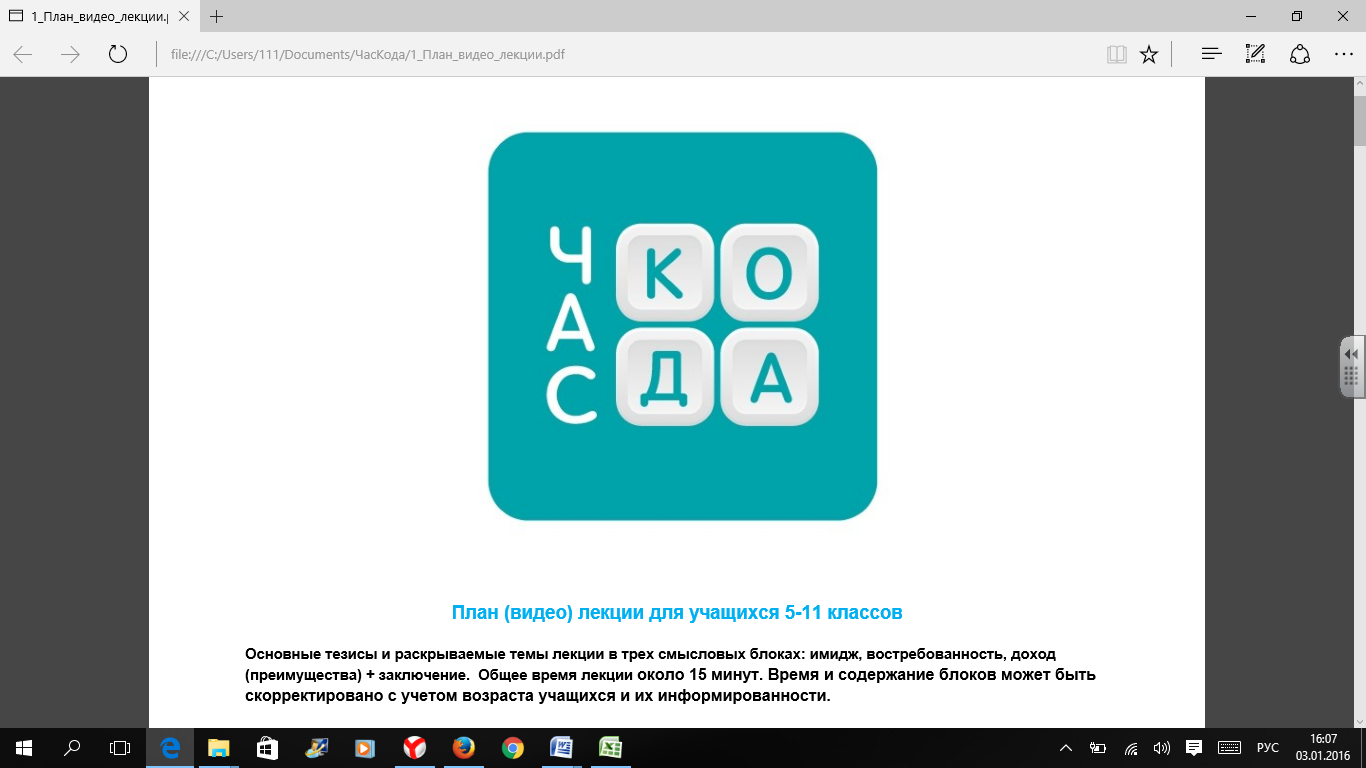 2.Мотива-ционный Заинтересовать детей.Показать необходимость изучения данного вопроса.На экране вы видите список профессий, какую бы вы выбрали для себя и почему? Объяснение выборочно. Демонстрирует видеоролик.Задает вопросы:Какая индустрия показана?Какая специальность перед вами?В каких областях востребованы данные специалисты?Объясняют свой выбор.Смотрят видео.Отвечают на вопросы.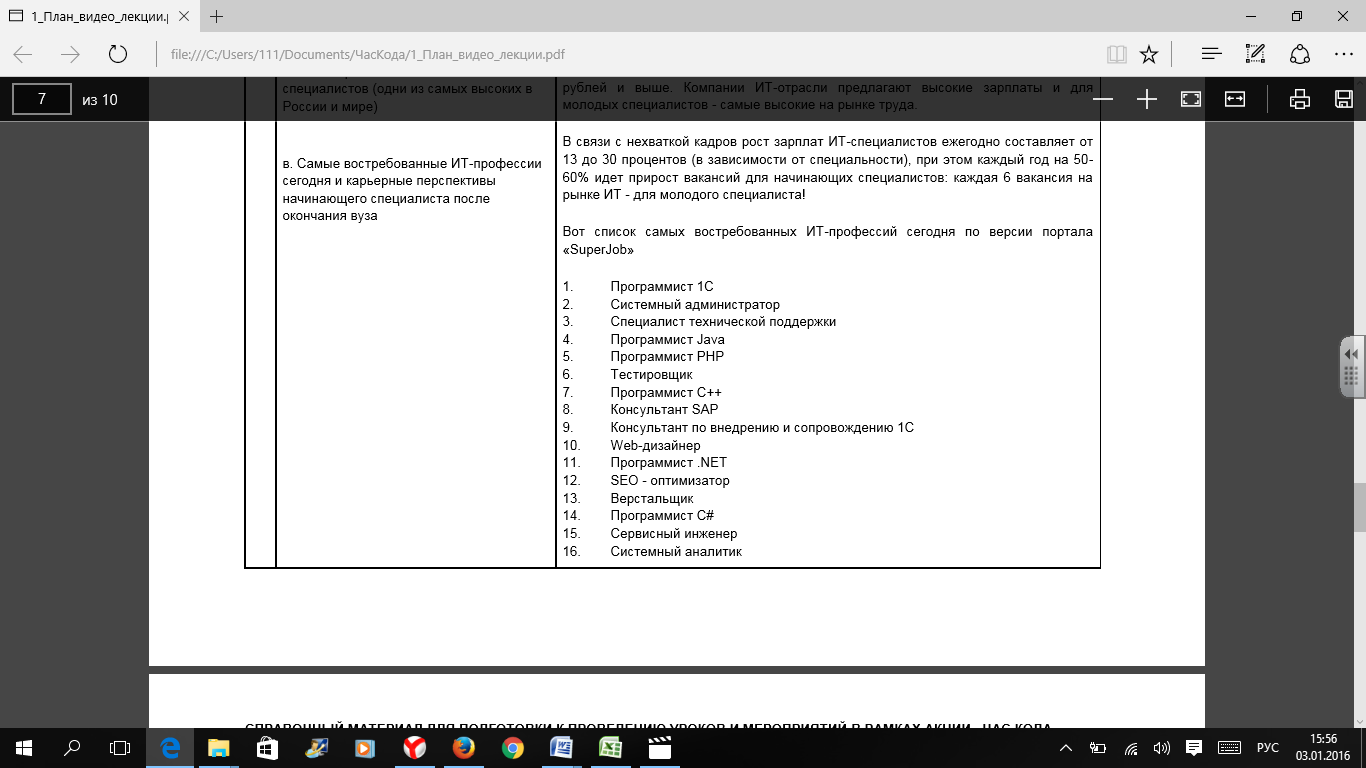 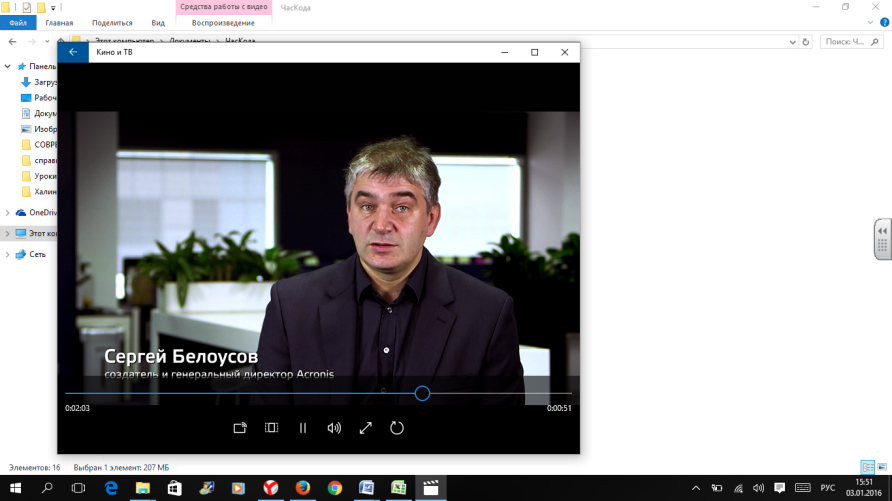 3.Основная частьРаскрыть назначение специальности, сферы применения.Рассказ о видах программ применяемых для данной цели.Демонстрирует видео-лекцию.Задает вопросы: Какие программы используются?Где применяются?Как устроены?Как работать?Смотрят видео-лекцию.Отвечают на вопросы письменно в тетрадях.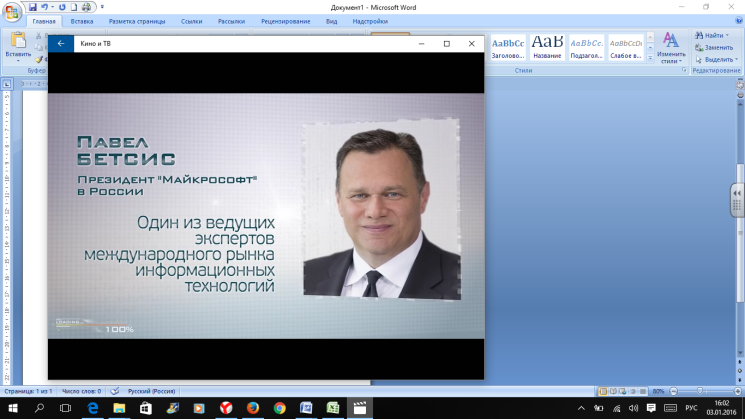 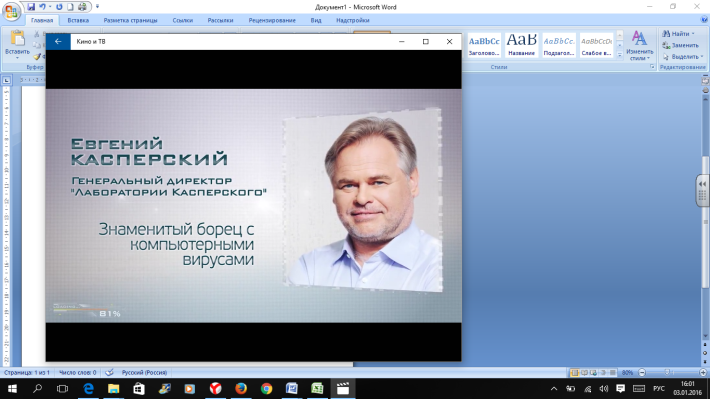 4.Выполне-ние практи-ческого заданияПоказать практическое применение данных программных средствКонтролирует работу детей. Помогает.  Консультирует. Советует.Выполняют индивидуальную работу. «Лабиринт»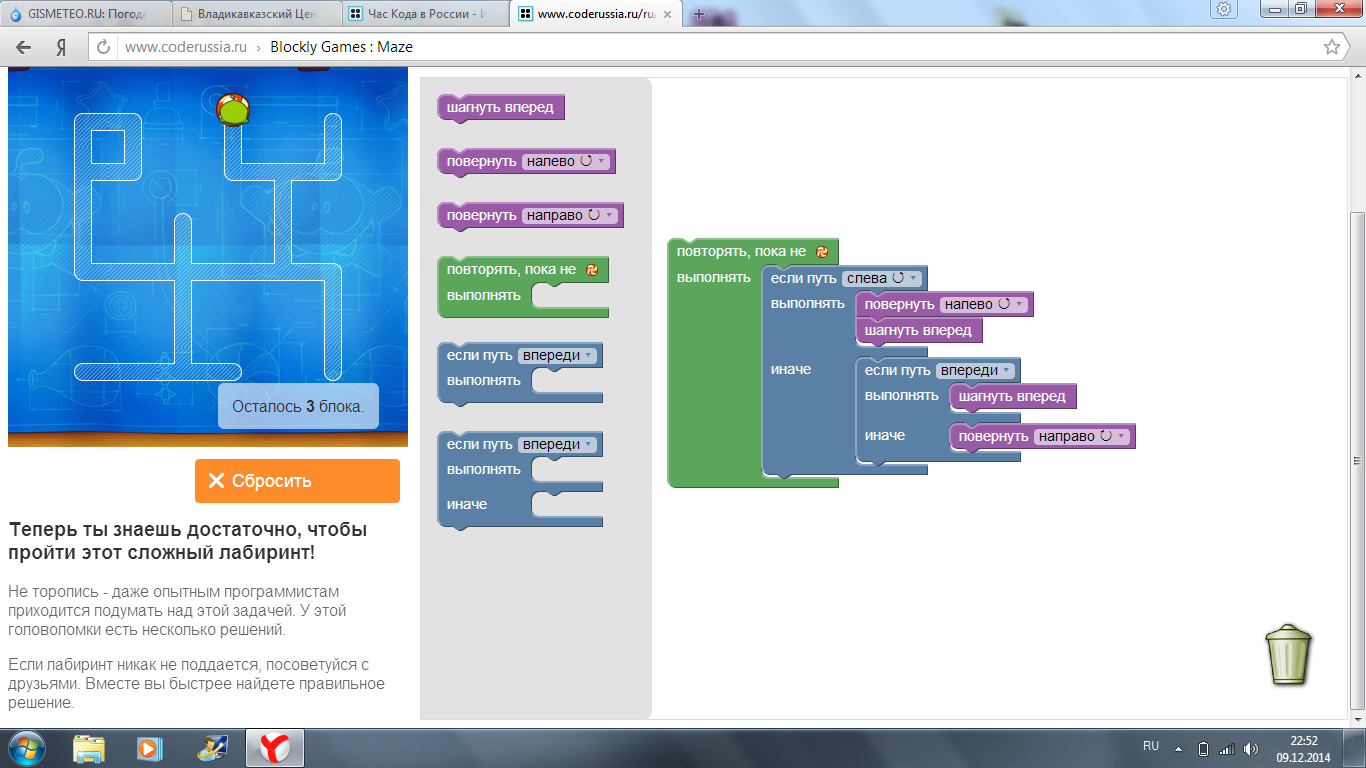 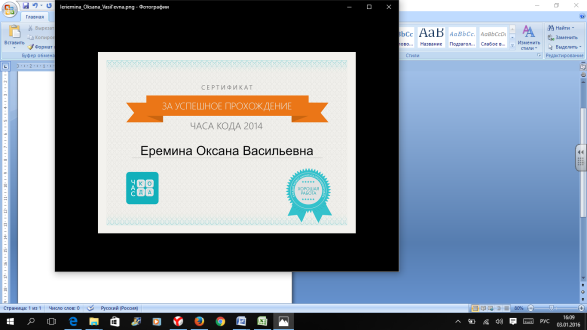 5.Подведе-ние итоговВыявить эмоциональное состояние после занятияЧто вы чувствовали при работе с программой?Понравилась ли она вам? Удобна ли она для использования?Рефлексируют, устно анализируют ,  что узнали..Выражают собственное мнение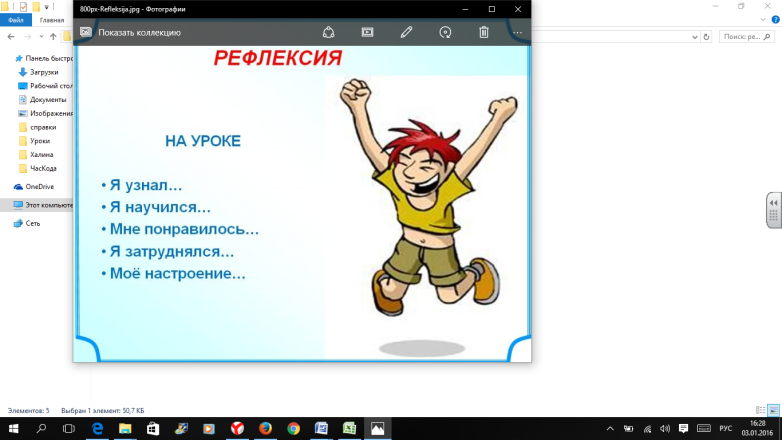 